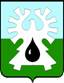 МУНИЦИПАЛЬНОЕ ОБРАЗОВАНИЕ ГОРОД УРАЙХанты-Мансийский автономный округ - Юграадминистрация ГОРОДА УРАЙПОСТАНОВЛЕНИЕот __________									№________  О внесении изменений в постановление администрации города Урай от 30.09.2015 №3211В целях реализации государственной программы Ханты-Мансийского автономного округа – Югры «Обеспечение доступным и комфортным жильем жителей Ханты-Мансийского автономного округа – Югры в 2018 - 2025 годах и на период до 2030 года», утвержденной постановлением Правительства Ханты-Мансийского автономного округа – Югры от 09.10.2013  №408-п, государственной программы Ханты-Мансийского автономного округа – Югры «Социальная поддержка жителей Ханты-Мансийского автономного округа - Югры на 2018 - 2025 годы и на период до 2030 года», утвержденной  постановлением Правительства Ханты-Мансийского автономного округа - Югры от 09.10.2013 №421-п, в соответствии со статьей 179 Бюджетного кодекса Российской Федерации, постановлением администрации города Урай от 26.04.2017 №1085 «О муниципальных программах муниципального образования городской округ город Урай»:1. Внести в постановление администрации города Урай от 30.09.2015 №3211 «Об утверждении муниципальной программы «Улучшение жилищных условий граждан, проживающих на территории муниципального образования город Урай» на 2016-2018 годы» следующие изменения:1.1. преамбулу изложить в следующей редакции:«В целях реализации государственной программы Ханты-Мансийского автономного округа - Югры «Обеспечение доступным и комфортным жильем жителей Ханты-Мансийского автономного округа - Югры в 2018 - 2025 годах и на период до 2030 года», утвержденной постановлением Правительства Ханты-Мансийского автономного округа - Югры от 09.10.2013 №408-п, в соответствии с Жилищным кодексом Российской Федерации, статьей 179 Бюджетного кодекса Российской Федерации, Федеральным законом от 06.10.2003 №131-ФЗ «Об общих принципах организации местного самоуправления в Российской Федерации», постановлением администрации города Урай от 26.04.2017 №1085 «О муниципальных программах муниципального образования городской округ город Урай»:»; 1.2. в приложение к постановлению внести изменения согласно приложению.2. Опубликовать постановление в газете «Знамя» и разместить на официальном сайте органов местного самоуправления города Урай в информационно-телекоммуникационной сети «Интернет».3. Управлению по учету и распределению муниципального жилого фонда администрации города Урай (С.В.Белова) обеспечить размещение актуальной редакции муниципальной программы на официальном сайте органов местного самоуправления города Урай в информационно-телекоммуникационной сети «Интернет» и в федеральной информационной системе стратегического планирования в порядке, установленном постановлением администрации города Урай от 26.04.2017 №1085 «О муниципальных программах муниципального образования городской округ город Урай».4. Контроль за выполнением постановления возложить на первого заместителя главы  города Урай В.В.Гамузова.Глава города Урай                                          					А.В.ИвановПриложение к постановлениюадминистрации города Урай от _________ №__________ Изменения в муниципальную программу«Улучшение жилищных условий граждан, проживающих 
на территории муниципального образования город Урай» на 2016-2018 годы 1. Строку «Объемы и источники финансирования программы» паспорта муниципальной программы изложить в следующей редакции:«».2. В пункте 1.8 раздела 1 слова «в 2016 - 2020 годах» заменить словами «в 2018 - 2025 годах и на период до 2030 года».3. В разделе 3:а) в пункте 3.16 слова «в 2016 - 2020 годах» заменить словами «в 2018 - 2025 годах и на период до 2030 года»;б) в пункте 3.18 слова «в 2016 - 2020 годах» заменить словами «в 2018 - 2025 годах и на период до 2030 года».4. В таблице 4.1 раздела 4:а) строку 1 изложить в следующей редакции:«                                                                                                                              »;б)  строку 7 изложить в следующей редакции:«                                                                                                                              »;в) строки 10 -12 изложить в следующей редакции: «                                                                                                                               »;г) строку «Итого по программе:» изложить в следующей редакции:«».5. В таблице 4.2 раздела 4:а) строку 3 изложить в следующей редакции:«»;б) строки 7-9 изложить в следующей редакции:«»;г) строки 17-19 изложить в следующей редакции:«».Объемы и источники финансирования программыВсего 848 283,6 тысяч рублей (в т.ч. по годам:2016 год – 435 368,4 тысяч рублей,2017 год – 355 732,5 тысяч рублей,2018 год –   57 182,7 тысяч рублей),в том числе:федеральный бюджет 6 995,8 тысяч рублей(в т.ч. по годам:2016 год – 4 705,9 тысяч рублей,2017 год – 1 279,2 тысяч рублей,2018 год – 1 010,7  тысяч рублей);бюджет Ханты-Мансийского автономного округа – Югры 673 299,4 тысяч рублей(в т.ч. по годам:2016 год – 357 471,2 тысяч рублей,2017 год – 266 222,4 тысяч рублей,2018 год –   49 605,8тысяч рублей);бюджет городского округа город Урай                          167 988,4 тысяч рублей (в т.ч. по годам:2016 год – 73 191,3 тысяч рублей,2017 год – 88 230,9 тысяч рублей,2018 год –   6 566,2 тысяч рублей)1Приобретение в муниципальную собственность жилых помещений у застройщиков в домах, введенных в эксплуатацию не ранее 2 лет, предшествующих текущему году, или в строящихся домах, в случае если их строительная готовность составляет не менее чем 60% Бюджет     Ханты-     Мансийского автономного округа - Югры549 530,1305 336,1217 699,526 494,5Управление по учету и распределению муниципального жилого фонда администрации города Урай1Приобретение в муниципальную собственность жилых помещений у застройщиков в домах, введенных в эксплуатацию не ранее 2 лет, предшествующих текущему году, или в строящихся домах, в случае если их строительная готовность составляет не менее чем 60% Бюджет     городского округа город Урай68 302,137 879,227 148,33 274,6Управление по учету и распределению муниципального жилого фонда администрации города Урай7Выплата возмещений за жилые помещения в рамках соглашений, заключенных с собственниками изымаемых жилых помещенийБюджет     городского округа  город Урай54 077,315 567,535 609,82900,00Управление по учету и распределению муниципального жилого фонда администрации города Урай10Предоставление молодым семьям социальных выплат в виде субсидийФедеральный бюджет3197,4907,51 279,21010,7Управление по учету и распределению муниципального жилого фонда администрации города Урай10Предоставление молодым семьям социальных выплат в виде субсидийБюджет Ханты-     Мансийского автономного округа-Югры20 473,45 828,28 215,26430,0Управление по учету и распределению муниципального жилого фонда администрации города Урай10Предоставление молодым семьям социальных выплат в виде субсидийБюджет     городского округа  город Урай1219,0354,6472,8391,6Управление по учету и распределению муниципального жилого фонда администрации города Урай11Обеспечение жилыми помещениями специализированного жилищного фонда по договорам найма специализированных жилых помещений детей-сирот и детей, оставшихся без попечения родителей, лиц из числа детей-сирот и детей, оставшихся без попечения родителей Бюджет Ханты-Мансийского автономного округа - Югры102 831,745 842,7 40 307,716 681,3Управление по учету и распределению муниципального жилого фонда администрации города Урай12Улучшение жилищных условий ветеранов Великой Отечественной войны и вставших на учет в качестве нуждающихся в жилых помещениях до 1 января 2005 года ветеранов боевых действий, инвалидов и семей, имеющих детей-инвалидов Федеральный бюджет3 798,43 798,40,00,0Управление по учету и распределению муниципального жилого фонда администрации города Урай 12Улучшение жилищных условий ветеранов Великой Отечественной войны и вставших на учет в качестве нуждающихся в жилых помещениях до 1 января 2005 года ветеранов боевых действий, инвалидов и семей, имеющих детей-инвалидов Бюджет Ханты-Мансийского автономного округа - Югры464,2464,20,00,0Управление по учету и распределению муниципального жилого фонда администрации города Урай Итого по программе:Всего:848 283,6435 368,4355 732,557 182,7Итого по программе:Федеральный бюджет6 995,84 705,91 279,21 010,7Итого по программе:Бюджет Ханты-     Мансийского автономного округа-Югры673 299,4357 471,2266 222,449 605,8Итого по программе:Бюджет     городского округа город Урай167 988,473 191,388 230,96 566,23Площадь жилых помещений, изъятых в  муниципальную собственность путем выплаты возмещений за жилые помещения в рамках соглашений, заключенных с собственниками изымаемых жилых помещений кв.м.205,2364,3876,664,61 305,57Количество граждан, которым  предоставлены жилые помещения по договорам социального найма в порядке очередностисемей101571238Доля граждан, которым  предоставлены жилые помещения по договорам социального найма в порядке очередности в соответствии с программой, в общем числе граждан, состоящих на учете в качестве нуждающихся в жилых помещениях (число состоящих на учете в качестве нуждающихся в жилых помещениях на 1 апреля 2015 года - 621), нарастающим итогом%1,62,43,23,73,79Количество специализированных жилых помещений, предоставленных работникам бюджетных учреждений  на период трудовых отношенийед.1125127»;в) строку 15 изложить в следующей редакции:«»;в) строку 15 изложить в следующей редакции:«»;в) строку 15 изложить в следующей редакции:«»;в) строку 15 изложить в следующей редакции:«»;в) строку 15 изложить в следующей редакции:«»;в) строку 15 изложить в следующей редакции:«»;в) строку 15 изложить в следующей редакции:«»;в) строку 15 изложить в следующей редакции:«15Количество улучшивших жилищные условия граждан из числа ветеранов Великой Отечественной войны и вставших на учет в качестве нуждающихся в жилых помещениях до 1 января 2005 года ветеранов боевых действий, инвалидов и семей, имеющих детей-инвалидов ед.4400417Доля населения, получившего жилые помещения и улучшившего жилищные условия в отчетном году, в общей численности населения, состоящего на учете в качестве нуждающегося в жилых помещениях%29,755,427,320,220,218Число семей, получивших жилые помещения и улучшивших жилищные условия в отчетном годуед.20435015010010019Число семей, состоящих на учете на получение жилья на начало года ед.687632550496496